Тема 4 СИСТЕМА ПЛАНУВАННЯ ІННОВАЦІЙ Програмні питання:  Частина 1Ринкові суб'єкти інноваційної діяльності.Організаційні структури підтримки інноваційного підприємництва.Частина 2Організаційні форми інтеграції науки і виробництва. Науково-технічна кооперація в інноваційних процесах Інноваційна діяльність здійснюється різними організаціями, які стають учасниками інноваційного процесу на певних стадіях з огляду на свої можливості і вагомість очікуваних результатів. Інноваційна активність великих і дрібних організацій має відмінність, що зумовлено різною стратегією їх діяльності. Звідси і множинність організаційних форм інноваційної діяльності: від бізнес-інкубаторів, які допомагають реалізувати підприємницькі проекти на початковій стадії існування організації, до стратегічних альянсів, покликаних реалізовувати складні інноваційні проекти, в т. ч. на міжнародному рівні. Динамічні та гнучкі організаційні форми створюють умови для плідної і взаємовигідної співпраці усіх задіяних в інноваційному процесі як в одній організації, так і в разі їх кооперування. 1. Ринкові суб'єкти інноваційної діяльності Інноваційна діяльність є основою конкурентоспроможності, тому кожен ринковий суб'єкт зацікавлений у створенні та використанні інновацій. З огляду на час залучення до інноваційного процесу та підхід до вибору інновацій ринкові суб'єкти поділяють на чотири категорії: експлеренти, патієнти, комутанти і віоленти. Експлеренти. Вони спеціалізуються на створенні нових або радикальній зміні старих сегментів ринку. У їх межах працюють потужні дослідні відділи і конструкторські бюро. Впроваджуючи принципово нові продукти, експлеренти отримують надприбуток за рахунок великої науко-місткості цих продуктів і внаслідок піонерного виведення їх на ринок, їхнє гасло— «Краще і дешевше, якщо вийде». Такі фірми найбільше ризикують, але в разі успіху отримують найбільшу віддачу. Патієнти. Ці фірми створюють інновації для потреб вузького сегмента ринку. Вони уникають конкуренції з великими корпораціями, вишукуючи недоступні для них сфери діяльності, надають товару унікальних властивостей, їхні товари зазвичай ексклюзивні, високоякісні і дорогі. Гасло, під яким вони працюють, — «Дорого, зате добре». Патієнтам притаманна агресивна поведінка на ринку, що зумовлено прагненням захопити уподобану нішу і довести свою здатність бути успішними. Такі фірми можуть бути творцями інновацій або їх удосконалювачами. Комутанти. Вони використовують інновації, створені іншими, надаючи їм індивідуальних особливостей, пристосовуючись до невеличких за обсягами потреб конкретного клієнта. Такі ринкові суб'єкти підвищують споживчу цінність товару не якістю (як патієнти), а завдяки індивідуалізації. Гасло комутантів — «Ви доплачуєте за те, що ми розв'язуємо саме ваші проблеми». Підвищена гнучкість комутантів (за що вони отримали назву «сірих мишей») дає їм змогу витримувати конкурентну боротьбу. Зазвичай це дрібні фірми, які використовують інновації на стадії їх старіння. Віоленти. Їх діяльність зорієнтована на інновації, що здешевлюють виготовлення продукції, водночас забезпечуючи їй той рівень якості, якого вимагає основна маса споживачів. Девіз цих ринкових суб'єктів - - «Дешево, але пристойно». За рахунок низьких цін і середньої якості фірма завжди конкурентоспроможна. Віолентом може стати фірма-експлерент на етапі використання інновації, що отримала масове визнання. Така класифікація фірм є умовною, оскільки вони реалізують переважно не один вид продукту, і стратегія щодо кожного з них різна. Однак існують фірми, які створюють радикальні інновації, вбачаючи у цьому спосіб отримання надприбутку через виведення на ринок відсутнього на ньому продукту. За схильність до ризику вони дістали назву венчурних. 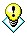 Венчурні фірми — переважно малі підприємства в прогресивних з технологічного погляду галузях  досліджень економіки, створенних у  сферах впровадження наукових  інновацій, пов'язаних із підвищеним ризиком. Діяльність таких фірм зорієнтована на розв'язання наукових проблем і конкретних виробничих завдань з чітко визначеним кінцевим результатом. Вони найпоширеніші в наукомістких галузях економіки, що спеціалізуються на інженерних розробках, тобто на комерційній апробації науково-технічних досягнень. Створення венчурної фірми здійснюється, як правило, невеликим колом однодумців — інженерів, винахідників, менеджерів — з певним досвідом роботи в лабораторіях великих фірм. За формою відповідальності і організаційно-правовим статусом венчурні фірми можуть бути акціонерними компаніями, господарськими товариствами та приватними підприємствами. Для створення венчурної фірми необхідні: комерційна ідея (новий продукт, технологія або послуга); суспільна потреба у конкретному нововведенні; підприємець, який готовий до ризику; «ризиковий» капітал для фінансування діяльності венчурної фірми. Функціонування венчурної фірми передбачає кілька етапів. Інженери-винахідники, розробники, вчені разом з венчурним підприємцем засновують компанію з виробництва нового продукту. Капітал на цьому етапі формується переважно за рахунок власних коштів і позик. Відтак власник венчурного капіталу виділяє певну суму на реалізацію проекту. Здійснюється конструкторське розроблення ідеї створення одного-двох виробів. Засновники венчурної фірми є одночасно її провідними працівниками. Засновники визначають свою економічну стратегію, вивчають ринок, створюють раду директорів. Починають випуск і продаж нового продукту конкретним замовникам. Отримані зразки продають першим споживачам або далі випробовують. Фірма на цій стадії повинна завоювати довіру споживачів з метою отримання нових замовлень. Нарощення виробництва, промисловий випуск продукції для широкого кола споживачів. Фірма формує нову організаційну структуру. На цьому етапі здебільшого прибутку нема. Освоєння додаткових капіталовкладень з метою збільшення масштабів виробництва, поліпшення якості продукції, розширення ринку тощо. Стратегію у галузі виробництва і збуту визначає кон'юнктура ринку. У разі незбитковості виробництва мала фірма перетворюється на закриту або відкриту корпорацію, тобто має можливість випускати і продавати власні акції на ринку цінних паперів або великим корпораціям. Далі вони передають свої розробки експлерентам, патієнтам, комутантам. В Україні до венчурних фірм відносять переважно компанії, утворені науково-технічними працівниками колишніх НДІ та ВПК, які розширюють сферу використання свого науковотехнічного доробку. Однак, розвиток венчурного бізнесу в Україні, попри велику кількість вчених, наукових шкіл, навчальних закладів, лабораторій, бібліотек, ускладнений багатьма проблемами, пов'язаними з економічною нестабільністю, дефіцитом фінансових коштів, загрозою інфляції; відсутністю чіткої державної політики сприяння розвитку венчурного бізнесу, а також економічної зацікавленості більшості господарських суб'єктів у реалізації принципово нових розробок, нововведень високого техніко-економічного рівня; нерозвинутістю ринку цінних паперів, невиваженою податковою політикою у сфері стимулювання діяльності інноваційних підприємств; обмеженістю правової бази, яка регулює сферу дрібного бізнесу; високими відсотками за кредит, відсутністю інфраструктури венчурного фінансування, а також конкуренції на внутрішньому ринку науково-технічної продукції; невисокою науковою кваліфікацією бізнесменів тощо. Отже, економічне зростання країни значною мірою залежить від потенціалу, динамічності, гнучкості ринкових суб'єктів інноваційної діяльності, які на шляху реалізації інновацій беруть на себе основний ризик від їх упровадження. А завдання держави допомогти їм у цьому прагненні, створюючи, зокрема, різноманітні організаційні структури підтримки інноваційного підприємництва. 2. Організаційні структури підтримки інноваційного підприємництва У створенні інновацій та їх практичному застосуванні важливу роль відіграє малий бізнес. Завдяки гнучкості і мобільності малі фірми надзвичайно сприйнятливі до інновацій. Однак через невеликі масштаби діяльності вони часто не спроможні реалізувати перспективну підприємницьку ідею самотужки, оскільки не мають відповідних коштів. Обмеженість фінансових ресурсів ускладнює і залучення малими підприємствами технологічних інновацій. У багатьох країнах для підтримання підприємницьких структур на етапі їх становлення створюють бізнес-інкубатори і центри трансферу технологій. Бізнес-інкубатори. З'явилися вони наприкінці 50-х років XX ст. у США як інституції для «вирощування» малих підприємств. Бізнес-інкубатор — організаційна структура, метою якої є формування сприятливих умов для стартового  розвитку малих  підприємств через надання їм певних  ресурсівЗапочаткував цей бізнес, на перший погляд, не дуже серйозний проект одного американського соціолога: він орендував за безцінь нікому не потрібний старий вокзал, поділив його на невеличкі кімнатки, найняв кваліфікованих юриста та економіста і дуже дешево здавав офіси для початківців малого бізнесу. Результати перевершили сподівання. Якщо за звичайних умов із 100 бізнесменів-початківців на ринку залишалося 10—12, то в цьому бізнес-інкубаторі майже 30% їх успішно перейшло з малого в середній бізнес, а значна кількість успішно заволоділа певною ринковою нішею. Нині бізнес-інкубатори поширені не лише в США, а й у Європі. Бізнес-інкубатори надають різноманітні ділові послуги: оренда площ (офісних, виробничих, лабораторних, конференц-залів); технічно-адміністративне обслуговування (пошта, Інтернет, телефон, факс, ксерокс, офіс-секретар тощо); консультаційні (з бізнес-планування,  юридичних, податкових та інших питань); економічні (послуги бухгалтера, фінансиста, економіста, маркетолога, менеджера); інвестиційні (пошук інвесторів, залучення кредитів, стартове фінансування новостворених компаній, створення кредитних союзів); науково-технічні (впровадження нових технологій, ноу-хау, нових продуктів); навчальні (тренінги, курси перепідготовки, навчання за програмою загального менеджменту й інших економічних дисциплін, необхідних для ведення бізнесу); презентаційні (виставки, конкурси, конференції); інформаційні (створення баз даних, передавання нових інформаційних технологій, що можуть використовуватися у бізнесі, Інтернет-центри і мережі); видавничі (видання буклетів, рекламних проспектів, листівок, новітніх методичних розробок тощо); працевлаштування (пошук роботи, внесення до бази даних професій і вакансій, підготовка резюме, підготовка до співбесіди з роботодавцями тощо). У процесі організації бізнес-інкубатора важливим є створення мережі організацій, установ і суб'єктів господарювання різних форм власності, які можуть впливати на економічний розвиток регіону. Об'єднання можна здійснювати по-різному: від пайової участі при створенні бізнес-інкубатора як юридичної особи до участі в консультаційній раді або співробітництві на договірній основі. Партнерами бізнес-інкубатора є: місцеві органи влади, які можуть сприяти його організації, надати йому статусу бізнес-інкубатора, забезпечити необхідну підтримку, якщо з'являються бюрократичні перешкоди; об'єднання підприємців регіону (союзи, гільдії, асоціації, фонди), що мають авторитет у підприємницьких колах, впливають на формування економічної політики, визначають пріоритети та перспективи розвитку регіону; банки та інші кредитні установи, що можуть стати джерелом залучення інвестицій для новостворених підприємств через бізнес-інкубатор; наукові установи та вищі навчальні заклади, що можуть сприяти залученню нових підприємців, висококваліфікованих фахівців — менеджерів, фінансистів, економістів, інженерів, розробників ноухау, технічних і технологічних новацій, а також базові установи для проведення навчання і перепідготовки (тренінгу) працівників компанії, для налагодження ділових контактів, обміну досвідом, знаннями, відшукування ніш ринків та ін. Залежно від мети, особливостей регіону і можливостей організаторів створюють різні типи бізнес-інкубаторів: ті, які підтримують нові, інноваційні види бізнесу; ті, які зорієнтовані на створення нових фірм, компаній; ті, що об'єднують мережу існуючих перспективних фірм різних форм власності; комбіновані бізнес-інкубатори, що спеціалізуються на різних формах діяльності. Створюючи бізнес-інкубатор, важливо виважено підбирати його учасників. Добираючи учасників бізнес-інкубаторів, важливо правильно оцінити складові їх майбутнього успіху: бізнес-ідеї, команди і ринкового потенціалу фірми. Оцінювання бізнес-ідеї. Ґрунтується воно на комерційному (підприємницькому) підході до сутності ідеї, який визначається такими критеріями: попит на товари (послуги), що пропонуються до виробництва (величина абсолютного попиту, можлива частка ринку, ступінь задоволення попиту тощо); наявність необхідних ресурсів (доступність ресурсів, загальна вартість, величина стартового капіталу); рівень конкуренції (норма прибутку в області, регіоні; умови входження на ринок, кількість конкурентів); ступінь інтеграції в структуру регіону (розміщення постачальників і споживачів, географічні умови, національні традиції); потенціал розвитку бізнес-ідеї (перспективи зростання ринків збуту, тривалість життєвого циклу товару, цінова політика); кількість і структура новостворених робочих місць порівняно з іншими проектами (рівень оплати праці персоналу, потреба у кадрах високої кваліфікації). Оцінювання команди. Оцінювання ініціативної групи і кожного ініціатора бізнес-проекту здійснюється за такими критеріями: професійні та ділові якості; особисті психологічні характеристики; накопичений досвід; цілі та прагнення особистості; універсальність і компетентність команди; • злагодженість у діях команди. Оцінювання ринкового потенціалу фірми. Основними для нього є такі критерії: етап життєвого циклу фірми (етап становлення); потенціал зростання (темпи реальні і прогнозні); досягнуті результати (частка ринку, рівень якості продукції, фінансові показники).  Цей критерій важливий у разі залучення до бізнесінкубатора вже існуючої фірми з метою підвищення його іміджу і життєздатності. Функціонування бізнес-інкубаторів приносить користь не тільки тим, хто набуває підприємницького досвіду в їх складі, а й регіону, в якому вони створені. Як правило, тривалість перебування фірми в складі інкубатора обмежується трьома роками. Вважають, що після виходу з бізнес-інкубатора фірма має досягти такого рівня самостійності, який забезпечить їй ефективне функціонування. За допомогою бізнес-інкубаторів регіони розв'язують чимало своїх проблем: зростає кількість робочих місць та зайнятість населення; скорочуються витрати місцевого бюджету, пов'язані з безробіттям; збільшуються надходження до місцевого бюджету; розвивається регіональна інфраструктура; підвищується рівень життя населення тощо. Внесок організаційних структур підтримки малого бізнесу в розвиток інноваційних процесів значний. Проте часто їх інноваційний продукт не вирізняється високим ступенем новизни, що спричинено відсутністю належної матеріальної бази для його створення. Розвиток бізнес-інкубаторів та інноваційних центрів підвищує їх здатність втілювати підприємницькі ідеї у життя, створює необхідні умови для успішного їх становлення. Однак масштабні інноваційні проекти не можуть бути реалізовані силами малого бізнесу. Для цього у практиці управління інноваційною діяльністю використовують інші організаційні форми регіональні науково-технологічні центри, технопарки і технополіси. 3. Організаційні форми інтеграції науки і виробництва Розширення наукомістких виробництв, стабільність темпів розвитку науково-технічного потенціалу, створення робочих місць, формування виробничої і соціальної інфраструктури, підтримка активної підприємницької діяльності і постійне стимулювання розвитку науки можуть бути забезпечені співпрацею науково-дослідних закладів із бізнесовими структурами, що здійснюється за підтримки влади. До ефективних організаційних форм такого співробітництва належать науково-технологічні центри, технопарки і технополіси. їх розвиток фахівці пов'язують із значними досягненнями і технологічними проривами за останні роки. Створення таких структур означає якісно нове бачення умов реалізації та забезпечення інноваційних процесів і формування сприятливого середовища, в якому наукові ідеї перетворюються на унікальну конкурентоспроможну науково-технічну продукцію, здійснюють черговий ривок у галузі новітніх технологій. Регіональні науково-технологічні центри (РНТЦ). Це засоби формування і здійснення регіональної інноваційної політики, спрямованої на забезпечення економічного розвитку регіону. До їх компетенції належать: створення системи моніторингу інноваційного потенціалу регіону, створення регіональної системи підтримки і розвитку інноваційної діяльності, координування діяльності організацій, що здійснюють інноваційну діяльність, сприяння розвитку інтелектуального і кваліфікаційного потенціалу населення регіону. Технопарки (науково-технічні парки). Вони об'єднують науково-дослідні підрозділи промислових компаній і створені ними підприємства, які залучають для роботи над замовленнями компаній персонал університетів. Завдяки цьому наукові співробітники мають можливість застосувати на практиці результати своїх досліджень. Перший технопарк було створено у Великій Британії (1972) поблизу університету в Кембриджі. Технопарк (науково-технічний парк) — компактно розташований науково-технічний комплекс, який  охоплює наукові установи, вищі навчальні заклади,  сервісні комерційні інформаційні служби і фірми, які функціонують на засадах комерціалізації науково-технічної діяльності. Це одна з найпоширеніших у США та Західній Європі форм взаємодії розробників нових технологій з венчурними фірмами, яка дає змогу швидко комерціалізувати нововведення. Зразком є науково-технологічний парк «Силіконова долина», створений на базі Стенфордського університету в Каліфорнії. Він об'єднує до 3 тис. дрібних і середніх фірм, що працюють у сфері електроніки, із загальною кількістю зайнятих 190—200 тис. осіб. Там працюють кваліфіковані фахівці у галузі інформаційних технологій з усього світу, в т. ч. і з України та Росії. Деякі з них на основі розроблених ними інновацій створили власні фірми.  Існує кілька шляхів створення технопарків. Створення співробітниками університету малих підприємств, що прагнуть комерціалізувати результати власних наукових розробок. Відтак до них приєднуються інші дрібні фірми (в деяких технопарках науковці-підприємці становлять приблизно половину керівників фірм парку). Створення власних спеціалізованих дрібних фірм науково-технічним персоналом великих промислових об'єднань, який вийшов із фірми заради відкриття власної справи. Як правило, великі фірми не перешкоджають цьому, а, навпаки, сприяють, оскільки отримують можливість приєднатися до виробництва найновішої продукції, якщо вона виявиться перспективною. Створення технопарку внаслідок реорганізації діючих підприємств,  які хочуть скористатися пільговими умовами, що існують для науково-технологічних парків згідно з чинним законодавством. Характерною особливістю технопарків є те, що вони об'єднують фірми, які працюють у найпередовіших сферах науки і техніки, найчастіше — мікроелектроніки. Завдяки їх компактному розташуванню більшість організаційних, управлінських і секретарських функцій централізовано виконує кваліфікований персонал. Діяльність науково-технологічних парків та інших подібних організаційних формувань спрямована на: — фінансову та організаційну підтримку інноваційної діяльності підприємницьких структур,  стимулювання розроблення і виробництва принципово нових високотехнологічних видів продукції, сприяння впровадженню в практику нових технологій і винаходів; —  сприяння формуванню ринкових відносин в науковотехнічній сфері; заохочення конкуренції між суб'єктами інноваційної діяльності шляхом залучення вільних фінансових ресурсів для їх цільового ефективного використання в межах реалізації програм (проектів) із виробництва наукомістких продуктів; — розроблення, проведення експертизи, конкурсів з вибору і реалізації місцевих, регіональних і галузевих програм, які б забезпечували демонополізацію процесів створення та освоєння нових технологій, насичення ринку виробленими на їх основі конкурентоспроможними товарами; — залучення на конкурсній основі суб'єктів малого підприємництва, вітчизняних та іноземних інвесторів до реалізації державних науково-технічних програм і проектів; — підтримку освоєння і впровадження нових технологій і ноу-хау з використанням патентів і ліцензій.  Технополіси – це найсучасніші форми інтеграції науки і виробництва, що створюють умови для технологічного поштовху, результатом якого є поява значної кількості інновацій, які мають бути оперативно освоєні виробництвом і забезпечувати потужний економічний розвиток регіону і країни загалом. Технополіси — об'єднання наукових, інноваційних, науково-технологічних парків і бізнес-інкубаторів з метою надання потужного імпульсу розвитку регіону або певної території.  Вони були започатковані і набули поширення у Японії два десятиліття тому. Нині в Японії у 18 територіальних центрах формуються технополіси, орієнтовані на пріоритетний розвиток наукомісткого виробництва, концентрацію наукових сил і зміцнення потенціалу тих напрямів розвитку науки і техніки, які визначатимуть рівень виробництва у XXI ст. Головними завданнями технополісів є модернізація традиційних для регіону галузей промисловості і виведення їх на сучасний рівень, вибір наукових напрямів, визначальних для даного технополіса, які можуть забезпечити випереджальний розвиток виробничої інфраструктури, а також створення найсприятливіших умов для співробітників, спеціалістів і жителів тієї місцевості, на промисловій базі якої формується технополіс. 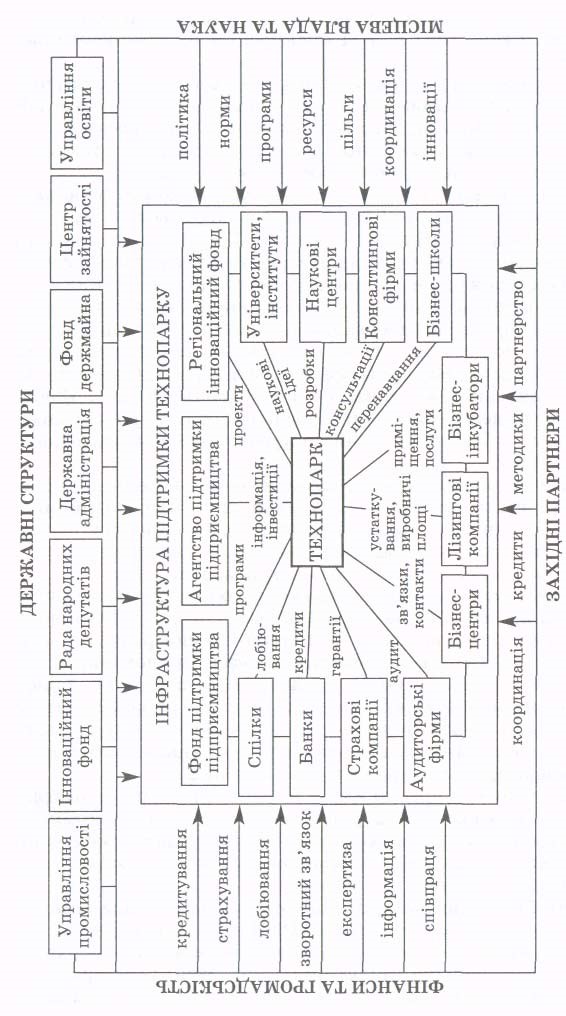 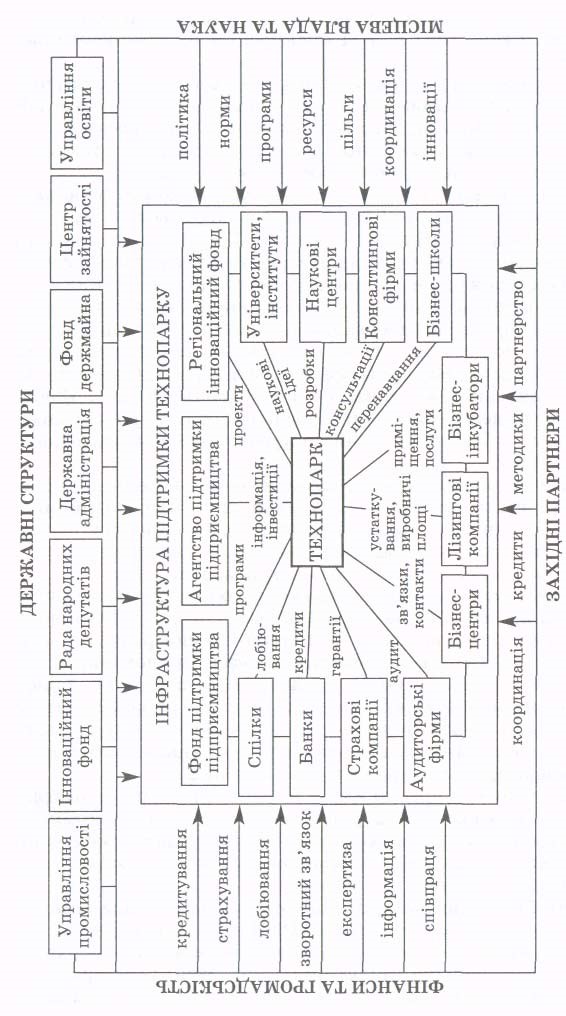 4. Науково-технічна кооперація в інноваційних процесах У 70—80-ті роки XX ст. в технічно розвинутих країнах активно поширювалися різні форми спільного проведення науково-дослідних робіт, спрямованих переважно на забезпечення значних технологічних проривів. З цією метою створюють галузеві міжфірмові дослідні інститути, науковотехнічні альянси, консорціуми, спільні підприємства. Галузеві міжфірмові дослідні інститути. Це історично перша форма науково-технічної кооперації переважно галузевого профілю. Створювались ці інститути за програмно-цільовим принципом. Кілька великих корпорацій однієї галузі, будучи зацікавленими у спільному проведенні певних етапів інноваційних процесів (насамперед НДДКР), організують на паях інститут, визначають довгострокову програму його досліджень, створюють орган управління. Науково-технічні альянси. Вони є організаційною формою процесу глобального інтернаціонального поширення нових технологій. Виникли наприкінці 80-х років XX ст. за умов поширення міжфірмової кооперації у сфері НДДКР, націлених на розв'язання довгострокових інноваційно-комерційних завдань. Науково-технічний альянс — стійке об'єднання кількох фірм різних розмірів між собою і (або) з  університетами, державними лабораторіями НДДКР, для фінансування розроблення нової або модернізації старої  продукції. З огляду на спрямованість діяльності науково-технічні альянси поділяють на науково-дослідні (створені для реалізації певного наукового проекту) і науково-виробничі (створені для розроблення і виробництва нової продукції). Якщо у співпраці беруть участь партнери з різних країн, то альянси стають міжнародними. Створюючи технологію поза жорсткими національними межами, альянси знижують вплив і кількість страхових факторів, ризиків, обмеженості ресурсів, надмірності державного регулювання. Фірми однієї галузі утворюють горизонтальні науковотехнічні альянси, а фірми різних галузей — вертикальні. З огляду на те, що більшість науково-технічних альянсів створюють для досягнення їх учасниками стратегічних конкурентних переваг, їх ще називають стратегічними альянсами. Учасники альянсу вкладають свої кошти у формі інтелектуальних, матеріальних та інших ресурсів, а після досягнення результатів одержують за угодою свою частку інтелектуальної власності. Альянси є проміжною ланкою між неформальною кооперацією і повним злиттям. Управління альянсом здійснюється або одним із провідних членів, або спеціально призначеним координаційним комітетом. Парадокс формування альянсів полягає в розширенні співробітництва корпорацій за умов жорсткості конкуренції між собою. Консорціуми. Консорціуми, як і альянси, є тимчасовими формами добровільного об'єднання організацій для розв'язання складного в науковому, технічному та інвестиційному аспекті завдання, реалізації програми чи великого проекту. Після виконання завдання консорціум розпускають. Консорціум – тимчасове об'єднання промислового і банківського капіталу для здійснення спільного великого господарського проекту. Дослідні консорціуми, наприклад у галузі радіоелектроніки, функціонують у формах координаційного центру та міжфірмового науково-дослідного центру. У координаційному центрі створюється секретаріат, який координує виконання спільних НДДКР компаніями, університетами й урядовими лабораторіями. Секретаріат вишукує і розподіляє кошти для виконання НДР у лабораторіях учасників консорціуму (в окремих випадках залучаються й інші організації), координує і контролює виконання цих робіт відповідно до плану. Секретаріат не має власної науково-дослідної бази. НДДКР виконують на основі контракту між виконавцями і секретаріатом. Консорціуми, створені за типом міжфірмового науково-дослідного центру, мають власну науково-дослідну базу. У центрах працюють постійні співробітники або вчені, що відряджаються учасниками консорціуму. Спільні підприємства (СП). Спільне підприємство утворюють кілька фірм, що працюють у різних країнах і мають потребу в кооперуванні з метою підвищення результативності діяльності. За даними статистики, 55% угод про кооперацію — це угоди про створення СП. До 40% промислових компаній США з обсягом продажів понад 100 млн. дол. є учасниками одного або кількох СП. У цій формі існують приблизно 40% закордонних філій американських і англійських міжнародних монополій, понад 50% закордонних німецьких та італійських філій, 70% французьких і майже 90% японських. Спільне підприємство (СП) — інститут міжфірмового співробітництва з метою розроблення, виробництва або маркетингу продукту, що перетинає національні  кордони. Такі підприємства створюють з різною метою: одержання передової технології виробництва; отримання права на використання товарного знака; стимулювання експорту; одержання сировини й устаткування; залучення додаткових фінансових коштів; набуття управлінського досвіду; • інтенсифікація інноваційного процесу;  прискорення дифузії інновацій тощо. За спрямованістю діяльності СП поділяють на кілька типів: — співробітництво між фірмами тільки в дослідженнях; — співробітництво у розробленні товарів, які не підлягатимуть ліцензуванню; — обмін випробуваними технологіями в межах єдиної або кількох продуктових ліній. Як правило, учасники таких коопераційних структур є одночасно конкурентами на одному або кількох продуктових ринках; — спільне розроблення одного або більше продуктів (у комерційному літако- і моторобудуванні, в окремих сегментах телекомунікаційної, мікроелектронної і біотехнологічної індустрії). Таке співробітництво дає змогу фірмам різних країн об'єднати технологічні можливості випуску спільного продукту без злиття усіх своїх видів діяльності в єдиному корпоративному утворенні; — співробітництво, за якого одна фірма розробляє новий продукт або процедуру маркетингу, а виробництво й адаптацію до закордонного ринку здійснює інша фірма (сфери біотехнології, фармакології, сталеварна промисловість, автомобілебудування). Тут поєднуються технологічні можливості однієї фірми з активами в сфері маркетингу або реалізації іншої фірми для створення єдиного продукту. Учасники такого СП не є прямими конкурентами. 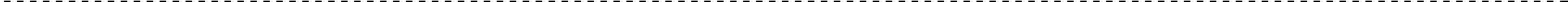 КОНТРОЛЬНІ ЗАПИТАННЯ ТА ЗАВДАННЯ 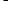 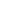 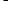 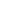 Охарактеризуйте інноваційну діяльність фірм – експлерентів, патієнтів, комутантів і віолентів. Які з них найпоширеніші в Україні? У чому особливість діяльності венчурних фірм? Охарактеризуйте типи венчурних фірм. Які чинники перешкоджають розвитку венчурного підприємництва в Україні? У чому сутність бізнес-інкубатора і які послуги він може надавати? Хто може бути партнерами бізнес-інкубаторів? За якими критеріями добирають учасників бізнес-інкубаторів? Чи перспективні бізнес-інкубатори в Україні? Обґрунтуйте свою думку. Охарактеризуйте види регіональних науково-технічних центрів та їх функції. Опишіть сутність технопарків і їх завдання. У чому полягає ефективність функціонування РНТЦ та науковотехнологічних парків? За яких умов можливе виникнення технополісів? Охарактеризуйте завдання різних форм міжфірмової науковотехнічної кооперації в інноваційних процесах. Наведіть порівняльну характеристику різних типів технологічно орієнтованих спільних підприємств. 